ТЕМА 9ОЦІНЮВАННЯ КОМЕРЦІЙНИХ РИЗИКІВСутність та види ризиків, які враховуються при бізнес-плануванніСтруктура та цілі розробки розділу “Оцінювання комерційних ризиків”Методика оцінювання впливу ризиків та напрями їх мінімізаціїСутність та види ризиків, які враховуються при бізнес-плануванніВ умовах ринкової економіки ризик є невід’ємним елементом підприємницької діяльності. Тому ризик має бути врахованим при розробці бізнес-плану під час організації підприємницької діяльності. Підприємство, яке вміє своєчасно та обґрунтовано ризикувати часто стає ви нагородженим за ризик. Тому ризиком прийнято вважати певні дії, які приймаються швидше на вдачу, а ніж з однозначною вірогідністю одержання запланованого результату. Характерними особливостями ризику є невизначеність та неочікуваність.Ризик – це існування можливості невдачі, небезпеки, потенційної загрози виникнення різного роду втрат (фінансових ресурсів, майна, результату (доходів) нижче очікуваного рівня ін.). Ризик – це відхилення результатів підприємницької діяльності від планових показників, що обумовлюється перш за все умовами ринкової конкуренції та державного регулювання, рівнем надійності техніко-технологічної бази виробництва та матеріально-технічного постачання, рівнем укомплектованості штату працівників, рівнем змін цін на продукцію (послуги) підприємства та іншими факторами внутрішнього та зовнішнього середовища. Це рівень фінансових втрат, що виражається у можливості недосягнення поставленої мети, у невизначеності і суб’єктивності оцінки прогнозованого результату.Враховуючи широку кількість різних типів ризику у бізнес-плані підприємницької діяльності необхідно визначити лише ті ризики, настання яких є найбільш вірогідним та які можуть завдати найбільш суттєвих збитків під час реалізації підприємницького проекту підприємства. Частіше всього суб’єкт підприємницької діяльності може зустрітись із ризиками, пов’язаними з: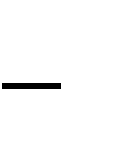 несприятливими тенденціями в розвитку галузі, в якій воно функціонує;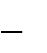 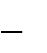 можливими зниженням ціни; циклічністю обсягів продаж;перевищенням виробничих затримок над запланованими; труднощами при отримані сировини, матеріалів, комплектуючих; труднощами в отриманні кредитів;циклічністю руху грошових коштів і т. ін.Для забезпечення процесу управління ризиками в підприємницькій діяльності важливе значення має поділ ризиків на чисті та спекулятивні. До чистих відносять природні, екологічні, політичні, транспортні та комерційніризики (майнові, виробничі, торгові), які можуть призвести до від’ємних чи нульових господарських результатів.Спекулятивні ризики – ризики, пов’язані з купівельною спроможністю грошей (інфляційні, валютні, дефіцитні) і капіталовкладеннями (процентні, кредитні, втрачена вигода, біржові, спекулятивні, банкрутство).В окрему групу ризиків реалізації підприємницького проекту доцільно віднести ризики, пов’язані із стосунками підприємства з його контрагентами (постачальниками, покупцями, підрядчиками ін.). Так, в межах цієї групи слід враховувати у діяльності підприємства такі ризики, як:ризик не сплати заборгованості, який може бути зумовлений короткостроковим зниженням попиту на продукцію або зниженням ціни на неї (наприклад, через перевиробництво). З метою зниження рівня впливу цього ризику підприємству слід забезпечити дотримання принципу перевищення щорічних доходів від реалізації продукції (надання послуг) максимальних річних виплат по його заборгованостях. Можливі такі заходи зниження ризику від несплати платежів: використання резервних фондів, виробничі виплати, додаткове фінансування, кредити ін.;податковий ризик, який передбачає: неможливість гарантувати податкову знижку, якщо, наприклад, підприємницький (інвестиційний) проект підприємства не вступить в експлуатацію в термін, який передбачався; втрату виграшу на податках, якщо учасники зупинили роботу над вже функціонуючим, проте економічно не виправданим проектом; зміну податкового законодавства; рішення податкової служби, яке знижує податкові переваги в результаті реалізації проекту;ризик не завершення будівництва (не доведення підприємницького проекту підприємства до реалізації). Для його мінімізації підприємству слід забезпечити гарантування учасниками будівництва чи інвесторами завершення усіх робіт (чи відшкодування втрат). Якщо в проекті використовується новий технологічний процес чи ноу-хау, то інвестор може вимагати безумовних гарантій завершення будівництва, оскільки такі проекти є значно дорожчими, ніж передбачувалось.невиконання (неналежне виконання) господарських договорів. Причиною настання цього виду ризику часто є неплатоспроможність контрагентів підприємства. При цьому неплатоспроможність одного з них негативно впливає на всіх партнерів-учасників підприємницького проекту;недосконала маркетингова політика підприємства чи його партнерів. Однією з основних причин зміни кон’юнктури ринку, посилення конкуренції може стати недосконала маркетингова політика. Невірний вибір каналів збуту, неточна інформація про конкурентів, недобросовісність конкурентів, - все це може негативно відбитись не результатах діяльності підприємства;виникнення не передбачуваних витрат. В сучасних умовах збільшення цін на ті, чи інші ресурси та послуги призводить до виникнення не передбачуваних витрат. Попередити такий вид ризику можна шляхом детального аналізу та прогнозування кон’юнктури на ринку ресурсів.У контексті повноцінного дослідження впливу ризиків на реалізацію підприємницького проекту доцільно здійснювати також поділ ризиків на економічні та політичні (рис. 9.1). В свою чергу, як економічні, так і політичні ризики носять як внутрішній, так і зовнішній характер впливу.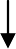 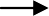 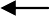 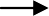 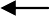 Рис. 9.1. Ризики, що супроводжують реалізацію підприємницького проекту суб’єкта підприємницької діяльностіОсновними внутрішніми видами ризику у діяльності суб’єктів підприємництва є: виробничий, господарський, фінансово-кредитний, інвестиційно-інноваційний та ресурсний.Виробничий ризик пов’язаний з виробництвом і реалізацією продукції (робіт, послуг), здійсненням будь-яких аспектів та складових виробничої діяльності. Цей вид ризику найбільш чуттєвий до змін обсягів виробництва та реалізації продукції, планових матеріальних і трудових витрат, до зміни цін, браку, дефектності виробів і т. ін. Виробничий ризик включає ризики невиконання умов господарських договорів, зміни кон’юнктури ринку та умов конкуренції, виникнення непередбачуваних втрат, в тому числі майна підприємства, його засобів ін.На ризик втрати майна (ресурсний ризик) підприємства впливають стихійні лиха, аварійні ситуації, а також крадіжка майна як працівниками підприємства, так і сторонніми особами. Уникнути схожих втрат чимаксимально знизити можливість їх настання можна шляхом страхування майна, а також встановлення строгої майнової відповідальності, забезпечення належної охорони території підприємства ін.Господарський ризик виникає в процесі реалізації закуплених підприємством товарів та наданням послуг. В комерційній угоді необхідно враховувати такі фактори як невигідна зміна (підвищення) цін на засоби виробництва, зниження ціни реалізації продукції, втрата продукції в процесі обігу, збільшення витрат обігу ін.Фінансово-кредитний ризик підприємства виникає при здійсненні фінансового підприємництва чи укладанні фінансових (грошових) та кредитних угод. На фінансовий ризик разом з чинниками, характерними для інших видів підприємницького ризику, впливають і такі, як неплатоспроможність однієї з сторін фінансової угоди, обмеження на валютно-грошові операції і т.п.Причиною інвестиційно-інноваційного ризику може бути обесцінення інвестиційно-фінансового портфеля, який складається з власних та цінних паперів, які придбаваються підприємством, а також витратами на інноваційні розробки, які визнаються неперспективними чи не забезпечують належного позитивного економічного ефекту для підприємства.Портфельний ризик пов’язаний з можливими коливаннями ринкових відсоткових ставок за цінними паперами, якими володіє підприємство.Група ризиків, які носять зовнішній характер впливу на функціонування підприємства включає такі види ризиків: страховий, валютний, податковий, ризик форс-мажорних обставин і т. ін. Вони пов’язані із змінами на фінансово- кредитному ринку; національної грошової одиниці чи курсів іноземних валют; у податковій політиці держави; соціально-демографічних характеристиках; природних, геополітичних змінах ін.Структура та цілі розробки розділу “Оцінювання комерційних ризиків”Основне завдання цього розділу бізнес-плану полягає у виявленні труднощів, у яких може опинитись підприємницький проект і які загрожують його належній реалізації, а також розробці системи заходів з їх ліквідації або мінімізації. Це визначає перелік цілей, які повинні бути досягнуті при розробці розділу “Оцінювання комерційних ризиків”:типи	можливих	ризиків	і	проблеми,	які	можуть	виникати	при реалізації підприємницького проекту;способи реагування на небезпеки та загрози бізнесу у випадку їх виникнення;заходи	щодо	нейтралізації	чи	мінімізації	можливих	негативних наслідків.Внутрішня	логіка	(структура)	розробки	розділу	“Оцінювання комерційних ризиків” містить етапи, представлені на рис. 9.2:Окреслення	усіх	можливих	ризиків,	які	можуть	виникнути	при реалізації підприємницького проекту.Попереднє	оцінювання	комерційних	ризиків	та	відбір	найбільшсуттєвих (які потенційно можуть завдати найбільш суттєвих негативних наслідків майну суб’єкта бізнесу та показникам ефективності його функціонування (реалізації підприємницького проекту).Проведення оцінки впливу (кількісного та якісного аналізу) найбільш суттєвих ризиків.Розробка заходів щодо недопущення чи мінімізації негативного впливу комерційних ризиків.Рис. 9.2. Внутрішня логіка розробки розділу бізнес-плану “Оцінювання комерційних ризиків”Методика оцінювання впливу комерційних ризиків та напрями їх мінімізаціїВтрати від ризику в підприємницькій діяльності можна умовно поділити на матеріальні, трудові, фінансові, втрати часу, спеціальні види втрат ін.Матеріальні втрати – це непередбачувані проектом витрати чи прямі втрати матеріальних об’єктів у натуральному вираженні (будинки, споруди, передавальні пристрої, продукція, напівфабрикати, матеріали, сировина, комплектуючі вироби).Трудові витрати – втрати робочого часу, зумовлені випадковими чи непередбачуваними обставинами, застосування дослідно-статистичних норм часу замість технічно обґрунтованих і т. ін.Фінансові витрати виникають в результаті прямого збитку, вираженого у грошовому вимірі (не передбачуваних підприємницьким проектом платежі, штрафи, виплати за протерміновані кредити, додаткові податки, втрата грошових засобів чи цінних паперів). Вони можуть бути також результатом неотримання чи недоотримання грошових коштів з передбачуваних підприємством джерел, неповернення боргів ін.Втрати часу виникають у випадку, якщо процес підприємницької діяльності відбувається повільнішими темпами, ніж передбачено згідно планів та звичної ділової активності підприємства.До спеціальних втрат можна віднести втрати, пов’язані з нанесенням шкоди здоров’ю та життю людей, навколишнього середовища, престижу підприємства та з іншими несприятливими соціальними та морально- психологічними факторами.Особлива група спеціальних видів втрат – втрати від впливу непередбачуваних факторів політичного характеру. Вони порушують ритм підприємницької діяльності, спричиняють підвищення рівня витрат та зниження прибутку. До типових джерел політичного ризику можна віднести: зниження ділової активності населення; зниження рівня трудової і виконавської дисципліни; недотримання прийнятих нормативно-правових актів; порушення платежів та взаєморозрахунків; нестійкість податкових ставок; примусові відрахування та платежі, які не мають здорового економічного змісту; відчуження майна чи грошових засобів.Слід пам’ятати, що процес управління ризиками передбачає аналіз, кількісну оцінку та методи впливу на зниження рівня (повне усунення) ризику.Суть якісного аналізу полягає у визначенні факторів ризику і видів робіт, при виконанні яких він виникає. На етапі якісного аналізу господарських ризиків конкретизують дії їх ідентифікації. Це комплексний аналіз різних форм звітності підприємств та експертне опитування фахівців. Завданням такої оцінки є: виявлення всіх ризиків, властивих діяльності підприємства (реалізації підприємницького проекту); опис ризиків; класифікація та групування ризиків; аналіз вихідних припущень.Кількісне оцінювання полягає у встановленні взаємозв’язку між факторами комерційного ризику та основними результатами операційної діяльності і визначенні значення ризику за допомогою статистичних, аналітичних та інших методів. Ймовірність настання ризикової події може бути визначена суб’єктивним способом або об’єктивними методами. Завданнями кількісного аналізу є: формалізація невизначеності; розрахунок ризиків; оцінка ризиків.Кількісно ймовірність виникнення певного розміру фінансових втрат суб’єкта підприємництва можна розрахувати так:Vi = m / n,	(9.1)де Vi – ймовірність виникнення і-го обсягу втрат;m – кількість випадків реальної наявності даного обсягу втрат;n – загальна кількість подій (елементів), які досліджуються в сукупності. Підходи до оцінювання ризику можна також звести до таких трьох груп:ризик оцінюється як сума добутків можливих збитків, зважених з урахуванням їх ймовірності;ризик оцінюється як сума ризиків від ухвалення рішення і ризиків зовнішнього середовища (незалежних від внутрішніх рішень);ризик визначають як добуток ймовірності настання негативної події та ступеня негативних наслідків.Найбільш розповсюдженими методами оцінки ризику є:Метод коригування норми дисконту. Суть цього методу полягає у приведенні потоків майбутніх платежів до дійсного моменту часу (дисконтування майбутньої вартості фінансових ресурсів).Метод достовірних еквівалентів (коефіцієнтів вірогідності). Полягає у встановленні коефіцієнтів вірогідності, адекватних кожному виду ризику та зниженні очікуваних поступлень фінансових ресурсів на їх величину.Аналіз чутливості, що є наочною ілюстрацією впливу окремих вихідних факторів на кінцевий результат діяльності підприємства (реалізації підприємницького проекту).Об’єктивним методом ймовірність настання події встановлюється шляхом розрахунку частоти, з якою вона відбувається.Важливими показниками, на основі яких можна робити висновки про рівень ризикованості підприємницького проекту є показники дисперсії, стандартного відхилення та коефіцієнта варіації.Дисперсією називають міру відхилення фактичних показників варіаційного ряду від його середнього значення. Останнє характеризує середній фінансовий результат проведення певної операції (діяльності підприємства, започаткування підприємницької діяльності ін.) та визначається за формулою:n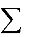 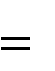 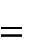 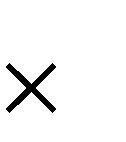 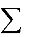 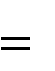 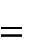 ФР	ФРi	Pii 1(9.2)де ФРі – і-й можливий фінансовий результат, грн;Рі – ймовірність виникнення і-го фінансового результату.Дисперсія (	) визначається як середньозважене від квадратів відхилення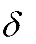 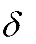 фактичних фінансових результатів господарських операцій, що досліджуються, від середнього значення по варіаційному ряду за формулою:n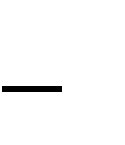 (ФРi	ФР)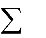 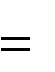 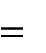 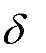 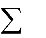 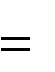 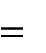 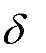 2	i 1	n(9.3)Середньоквадратичне	відхилення	(стандартне	відхилення)	(  ) визначають за формулою: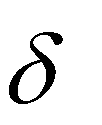 (9.4)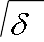 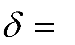 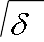 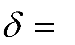 Середньоквадратичне відхилення характеризує середньозважений (найбільш ймовірний) розмір відхилення окремих варіантів (можливих фінансових наслідків господарських операцій) від їх середнього значення.Для порівняння варіації різних статистичних сукупностей використовують також коефіцієнт варіації ( ), який визначається як відношення середньоквадратичного відхилення до середнього значення варіанта: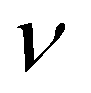 100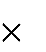 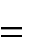 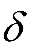 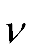 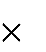 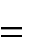 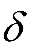 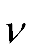 ФЗ(9.5)Чим вище значення середньоквадратичного відхилення та коефіцієнта варіації, тим вищий рівень ризику.Суб’єктивний	метод	базується	на	суб’єктивних	оцінках	експертів, консультантів чи особистому досвіді підприємця.Для зменшення ризику та підвищення надійності проекту проводять аналіз його чутливості, тобто визначають рівень впливу на ефективність (термін окупності вкладеного капіталу, рівень рентабельності ін.) основних (критичних) факторів. В дослідження, як правило, включають наступні фактори: ціна одиниці продукції; обсяг продаж; собівартість одиниці продукції; рівень інфляції в плановому періоді; час затримки платежів за поставлену продукцію ін. За результатами чуттєвості в процесі планування передбачають також заходи, які зменшують рівень ризику при реалізації проекту.Аналіз чуттєвості доцільно проводити по відношенню до ризику, який важко усунути традиційними методами мінімізації ризиків, оскільки він присутній систематично та обумовлений зовнішніми факторами та є ризиком, який залежить від діяльності конкретного підприємства чи галузі. Такий ризик називають систематичним (ß). Він визначає рівень коливань в результатах діяльності галузі по відношенню до результатів діяльності ринку чи всієї економіки (формула 9.6). Проте цей показник можна застосовувати також для визначення рівня коливань результатів діяльності окремо взятого підприємства по відношенню до результатів діяльності галузі, в якій здійснює діяльність підприємство.(9.6)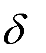 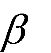 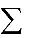 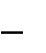 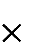 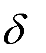 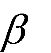 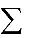 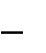 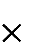 (D	2j 1де n – кількість інтервалів часу у досліджуваному періоді (інтервал вибірки);Di,Dm	–	відповідно,	дохідність	і-го	виду акцій	та	середньоринкова дохідність;cov(Di,Dj) – коваріація дохідності і-го виду акцій та середньоринкової дохідності;Dij,Dmj – дисперсія середньоринкової дохідності акцій;Dij,Dmj	–	відповідно,	дохідність	і-го	виду	акцій	і	середньоринкова дохідність акцій за j-й інтервал часу;D i, D m – відповідно, середня дохідність і-го виду акцій та середньоринкова дохідність акцій за увесь досліджуваний період.Для характеристики ß використовується шкала (таблиця 9.1). Діапазон значень від 0 до 2 рекомендується використовувати при оцінюванні коефіцієнта ß експертним шляхом.Важливим прикладним значенням коефіцієнта ß є можливість використання його для оцінки того, на скільки очікуваний дохід по конкретному виду акцій компенсує ризикованість вкладень у ці акції. Тобто цей показник дозволяє визначити, якою повинна бути дохідність ризикової акції залежно від середньоринкової дохідності на даний момент часу і дохідності безризикових вкладень. Для цього використовується формула 9.7.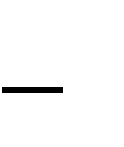 0	(Dm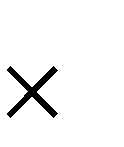 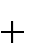 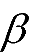 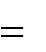 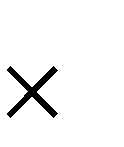 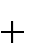 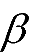 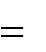 D0 )(9.7)де D0 – ставка дохідності, яка має ризик, рівний 0.В якості D0 може прийматись ставка Національного банку за державними борговими цінними паперами.Таблиця 9.1Шкала коефіцієнтів систематичного ризику підприємницької діяльностіМетод сценаріїв. Алгоритм реалізації цього методу такий: використовуючи аналіз чутливості, визначаються ключові фактори інвестиційного проекту; розглядаються можливі ситуації, обумовлені коливанням цих факторів (будується “дерево сценаріїв”); методом експертних оцінок визначаються ймовірності кожного сценарію; за кожним сценарієм з урахуванням його ймовірності розраховується масив значень чистих поточних вартостей проекту; на основі даних цього масиву розраховуються критерії ризику підприємства (його проекту).Аналіз ймовірнісних розподілів потоків платежів. Застосування цього методу для аналізу ризиків дає можливість одержати корисну інформацію про очікувані значення чистих поточних вартостей проекту і чистих надходжень, а також здійснити аналіз їх ймовірнісних розподілів.Метод дерева рішень. Використовується у ситуаціях, коли прийняті в певний момент часу управлінські рішення залежать від рішень, прийнятих раніше, і в свою чергу визначають сценарії подальшого розвитку подій.Метод Монте-Карло (імітаційне моделювання). Метод базується на економіко-статистичних методах та теорії ігор. Алгоритм імітаційного моделювання передбачає такі етапи: визначення ключових факторів інвестиційного проекту (за допомогою аналізу чутливості); визначення максимального і мінімального значень ключових факторів, вибір характеру розподілу ймовірностей; проведення імітації ключових факторів; розрахунок критеріїв, які кількісно характеризують ризик інвестиційного проекту (математичне очікування чистих теперішніх вартостей, дисперсія, середньоквадратичне відхилення ін.).Альтернативним способом урахування невизначеності є використання теорії нечітких множин. Використовуючи її можна запропонувати метод оцінки інвестиційного ризику на основі комплексного показника оцінки рівня ризику ( ). Рівень ризику може бути оціненим з використанням формул 9.8 – 9.15: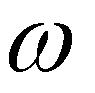 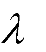 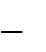 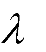 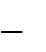 R	(1	1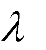 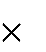 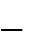 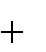 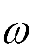 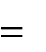 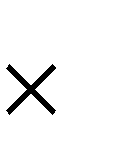 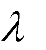 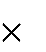 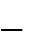 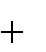 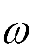 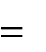 ln(1	))(9.8)(9.9)R	(9.10)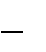 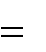 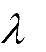 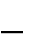 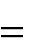 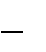 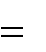 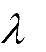 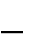 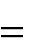 NVPmin NVPmax NVPAVG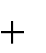 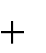 I(1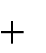 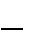 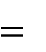 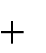 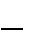 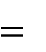 RDAVGCFmin RD	)1(9.11)(9.12)(9.13)(9.14)(9.15)де NPVmin, NPVmax, NPVavg – відповідно, мінімальне, максимальне та середнє значення чистої поточної вартості, грн;I – розмір інвестицій у створення підприємства (реалізацію інвестиційного проекту), грн;RDmin, RDAVG, RDmax – відповідно, мінімальна, середня та максимальна річна ставка дисконту;CFmin, CFAVG, CFmax – відповідно, мінімальний, середній та максимальний чистий грошовий потік.Розробник бізнес-плану (або керівництво суб’єкта бізнесу), виходячи з своїх інвестиційних переваг, може класифікувати значення рівня ризику, виділивши для себе інтервал неприйнятних значень ризику, наприклад: незначний; низький; середній; відносно високий; високий; неприйнятний.Реагувати на можливі негативні наслідки ризикованої діяльності підприємства можливо завдяки розробці організаційних і операційних процедур попереджувального характеру. Ці процедури включають в себе конкретні рекомендації для дій у випадку неприємних наслідків.З метою своєчасно реагування на негативні наслідки ризикової ситуації розробляються так звані альтернативні плани, які передбачають заходи, які необхідно робити у випадку виникнення неприємної ситуації і яких наслідків слід очікувати в результаті. Перевага альтернативних планів полягає в уможливленні реалізації швидких дій в неприємних ситуаціях та зменшенні невизначеності в умовах ризикованої діяльності.Проблема управління ризиками зводиться не тільки до того, щоб своєчасно відреагувати на вже виникненні загрози, але мінімізувати їх негативні наслідки. Існують такі основні способи зменшення ризику підприємницької діяльності:підвищення якості роботи у сфері управління підприємством;передача частини ризику іншим особам чи організаціям шляхом хеджування і страхування;самострахування.Як показує практика, звичайний ризик може бути зменшений добре поставленою роботою в області управління. Зокрема у цьому напрямі малому підприємству доцільно здійснювати бізнес-планування своєї підприємницькоїдіяльності, а також залучати відповідних фахівців (спеціалістів, експертів, консультантів) до виконання тих чи інших управлінських функцій. Для цього складають таблицю управлінських можливостей підприємства, яка включає інформацію про: перелік функцій управління; якості персоналу, необхідні для виконання відповідних функцій; джерела покриття потреби у відповідному персоналі. Останні поділяються на внутрішні (можуть бути реалізованими шляхом найму відповідного персоналу) та зовнішні (реалізуються через залучення зовнішніх консультантів або навчання (підвищення кваліфікації) власного персоналу).Однак найбільш розповсюдженими способами зменшення ризику є хеджування та страхування. Хеджування – це спосіб зменшення ризику підприємницької діяльності суб’єкта бізнесу шляхом заключення довгострокової згоди на поставку продукції між постачальником і покупцем. Цей вид страхування передбачає, що одна сторона (страхувальник) за певну суму (страховий внесок) згодна заплатити іншій стороні при умовах, оговорених в страховому контракті, заздалегідь визначену грошову суму у випадку, якщо страхувальник не зможе поставити продукцію в належній кількості чи якості (найбільш розповсюджений вид страхування у сільському господарстві).Страхування ризиків – це передача відповідальності за відповідні ризики страховій компанії. Страхування поділяється на майнове та від нещасних випадків.Іншим розповсюдженим та надійним методом зниження ризику є самострахування, яке здійснюється шляхом створення на підприємстві резервних фондів (страхових запасів). Самострахування є доцільним у випадках, коли: вартість майна, яке страхується відносно невелика порівняно з майновими та фінансовими параметрами усього бізнесу (підприємства) чи вкладених ресурсів у реалізацію бізнес-проекту; ймовірність настання ризикової події мала; підприємство володіє значною кількістю однотипного майна.Способами зниження рівня ризику реалізації підприємницьких проектів є: залучення до розробки проекту партнерів та консультантів;детальне передпроектне опрацювання супутніх проблем; прогнозування тенденцій розвитку ринкової кон’юнктури, попиту напродукцію (послуги);розподіл ризику між учасниками проекту, його співвиконавцями; резервування засобів на покриття непередбачуваних витрат.Модель управління ризиками можна також спрощено звести до трьохетапів: ідентифікації ризиків; обчислення ризиків та оптимізації ризиків.Запитання для самоконтролюДайте декілька визначень, які в сукупності характеризують поняття ризику реалізації підприємницького проекту.Перелічіть найбільш типові ризики (ускладнення), характерні для підприємницької діяльності суб’єкта бізнесу.Наведіть	найбільш	типові	ознаки	класифікації	ризиків	реалізації підприємницького проекту.У чому відмінність між чистими та спекулятивними ризиками?Якими є найбільш типові ризики, пов’язані з відносинами суб’єкта підприємництва з його контрагентами?Перелічіть зовнішні та внутрішні (за характером впливу) ризики функціонування підприємства. У чому їх зміст?Якими можуть бути втрати суб’єкта бізнесу впливу ризиків?У чому полягає кількісна, а у чому якісна оцінювання рівня ризику?Перелічіть методи оцінки ризику, охарактеризуйте їх зміст.Якою	є	методика	аналізу	так	званого	систематичного	ризику підприємницької діяльності суб’єкта бізнесу?Обґрунтуйте зміст та методику урахування невизначеності у діяльності суб’єкта підприємництва, яка базується на використанні теорії нечітких множин.Перелічіть та обґрунтуйте способи зменшення рівня (усунення) ризику функціонування підприємства.Якими є способи зниження рівня ризику реалізації підприємницьких проектів?Величина ßГрадація ризику0Ризик відсутній(0;1)Значення ризику нижче середнього1Значення ризику на рівні середнього по ринку(1;2)Значення ризику вище середньоринкового